* Indicate if other funds are committedAquatic Invasive Species (AIS) Prevention Program                                       St. Louis County, Minnesota                                                                                                 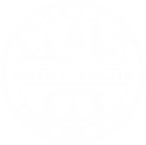 Aquatic Invasive Species (AIS) Prevention Program                                       St. Louis County, Minnesota                                                                                                 Aquatic Invasive Species (AIS) Prevention Program                                       St. Louis County, Minnesota                                                                                                 Aquatic Invasive Species (AIS) Prevention Program                                       St. Louis County, Minnesota                                                                                                 Aquatic Invasive Species (AIS) Prevention Program                                       St. Louis County, Minnesota                                                                                                 Aquatic Invasive Species (AIS) Prevention Program                                       St. Louis County, Minnesota                                                                                                 Aquatic Invasive Species (AIS) Prevention Program                                       St. Louis County, Minnesota                                                                                                 About: The Aquatic Invasive Species (AIS) Prevention Program provides funds to organizations to carry out activities related to prevent the introduction or limit the spread of aquatic invasive species (AIS) in St. Louis County. For more information, see our website at: http://www.stlouiscountymn.gov/ais   
NOTE: St. Louis County AIS Prevention Program will be available provided state funding is appropriated for the program.About: The Aquatic Invasive Species (AIS) Prevention Program provides funds to organizations to carry out activities related to prevent the introduction or limit the spread of aquatic invasive species (AIS) in St. Louis County. For more information, see our website at: http://www.stlouiscountymn.gov/ais   
NOTE: St. Louis County AIS Prevention Program will be available provided state funding is appropriated for the program.About: The Aquatic Invasive Species (AIS) Prevention Program provides funds to organizations to carry out activities related to prevent the introduction or limit the spread of aquatic invasive species (AIS) in St. Louis County. For more information, see our website at: http://www.stlouiscountymn.gov/ais   
NOTE: St. Louis County AIS Prevention Program will be available provided state funding is appropriated for the program.About: The Aquatic Invasive Species (AIS) Prevention Program provides funds to organizations to carry out activities related to prevent the introduction or limit the spread of aquatic invasive species (AIS) in St. Louis County. For more information, see our website at: http://www.stlouiscountymn.gov/ais   
NOTE: St. Louis County AIS Prevention Program will be available provided state funding is appropriated for the program.About: The Aquatic Invasive Species (AIS) Prevention Program provides funds to organizations to carry out activities related to prevent the introduction or limit the spread of aquatic invasive species (AIS) in St. Louis County. For more information, see our website at: http://www.stlouiscountymn.gov/ais   
NOTE: St. Louis County AIS Prevention Program will be available provided state funding is appropriated for the program.About: The Aquatic Invasive Species (AIS) Prevention Program provides funds to organizations to carry out activities related to prevent the introduction or limit the spread of aquatic invasive species (AIS) in St. Louis County. For more information, see our website at: http://www.stlouiscountymn.gov/ais   
NOTE: St. Louis County AIS Prevention Program will be available provided state funding is appropriated for the program.About: The Aquatic Invasive Species (AIS) Prevention Program provides funds to organizations to carry out activities related to prevent the introduction or limit the spread of aquatic invasive species (AIS) in St. Louis County. For more information, see our website at: http://www.stlouiscountymn.gov/ais   
NOTE: St. Louis County AIS Prevention Program will be available provided state funding is appropriated for the program.APPLICANT                                                                                                                APPLICANT                                                                                                                APPLICANT                                                                                                                APPLICANT                                                                                                                APPLICANT                                                                                                                APPLICANT                                                                                                                APPLICANT                                                                                                                Organization/Applicant Name      Type of Organization   Government        Non-profit       OtherOrganization/Applicant Name      Type of Organization   Government        Non-profit       OtherDaytime # Daytime # Daytime # Daytime # DateAddress Address City  StateStateStateZIP
      Email Email Contact Person If applicable 
       
Contact Person #
      Contact Person #
      Mailing Address If different than above Mailing Address If different than above City State State State ZIP Email Address If different than aboveEmail Address If different than aboveEmail Address If different than aboveEmail Address If different than aboveEmail Address If different than aboveEmail Address If different than aboveEmail Address If different than abovePROJECT INFORMATION                                                                                         PROJECT INFORMATION                                                                                         PROJECT INFORMATION                                                                                         PROJECT INFORMATION                                                                                         PROJECT INFORMATION                                                                                         PROJECT INFORMATION                                                                                         PROJECT INFORMATION                                                                                         Project Title      Project Title      Project Title      Project Title      Project Title      Project Title      Project Title      Name(s) of affected water bodies If applicableName(s) of affected water bodies If applicableWater body ID(s)  If applicableWater body ID(s)  If applicableWater body ID(s)  If applicableWater body ID(s)  If applicableWater body ID(s)  If applicableSite Address  If applicableSite Address  If applicableCity City StateStateZIPPROJECT TYPE – See St. Louis County AIS Prevention Plan Action Categories (pages 5-15)PROJECT TYPE – See St. Louis County AIS Prevention Plan Action Categories (pages 5-15)PROJECT TYPE – See St. Louis County AIS Prevention Plan Action Categories (pages 5-15)PROJECT TYPE – See St. Louis County AIS Prevention Plan Action Categories (pages 5-15)PROJECT TYPE – See St. Louis County AIS Prevention Plan Action Categories (pages 5-15)PROJECT TYPE – See St. Louis County AIS Prevention Plan Action Categories (pages 5-15)PROJECT TYPE – See St. Louis County AIS Prevention Plan Action Categories (pages 5-15)
 Assess county resources and risk of AIS introduction and spread Increase resources for countywide education and enforcement
 Increase public awareness and participation in prevention
 Increase available resources and leverage partnerships
 Broaden knowledge of and participation in early detection and rapid response activities 
 Manage existing populations of AIS 
 Address specific pathways for AIS introduction
 Assess county resources and risk of AIS introduction and spread Increase resources for countywide education and enforcement
 Increase public awareness and participation in prevention
 Increase available resources and leverage partnerships
 Broaden knowledge of and participation in early detection and rapid response activities 
 Manage existing populations of AIS 
 Address specific pathways for AIS introduction
 Assess county resources and risk of AIS introduction and spread Increase resources for countywide education and enforcement
 Increase public awareness and participation in prevention
 Increase available resources and leverage partnerships
 Broaden knowledge of and participation in early detection and rapid response activities 
 Manage existing populations of AIS 
 Address specific pathways for AIS introduction
 Assess county resources and risk of AIS introduction and spread Increase resources for countywide education and enforcement
 Increase public awareness and participation in prevention
 Increase available resources and leverage partnerships
 Broaden knowledge of and participation in early detection and rapid response activities 
 Manage existing populations of AIS 
 Address specific pathways for AIS introduction
 Assess county resources and risk of AIS introduction and spread Increase resources for countywide education and enforcement
 Increase public awareness and participation in prevention
 Increase available resources and leverage partnerships
 Broaden knowledge of and participation in early detection and rapid response activities 
 Manage existing populations of AIS 
 Address specific pathways for AIS introduction
 Assess county resources and risk of AIS introduction and spread Increase resources for countywide education and enforcement
 Increase public awareness and participation in prevention
 Increase available resources and leverage partnerships
 Broaden knowledge of and participation in early detection and rapid response activities 
 Manage existing populations of AIS 
 Address specific pathways for AIS introduction
 Assess county resources and risk of AIS introduction and spread Increase resources for countywide education and enforcement
 Increase public awareness and participation in prevention
 Increase available resources and leverage partnerships
 Broaden knowledge of and participation in early detection and rapid response activities 
 Manage existing populations of AIS 
 Address specific pathways for AIS introductionFUNDING REQUESTFUNDING REQUESTFUNDING REQUESTFUNDING REQUESTFUNDING REQUESTFUNDING REQUESTFUNDING REQUESTAmount of ($) of AIS Grant Program Request
Minimum $10,000                                                           Amount of ($) of AIS Grant Program Request
Minimum $10,000                                                           Amount of ($) of AIS Grant Program Request
Minimum $10,000                                                           Amount of ($) of AIS Grant Program Request
Minimum $10,000                                                           Amount of ($) of AIS Grant Program Request
Minimum $10,000                                                           $      $      Amount of ($) of Organizational ResourcesAmount of ($) of Organizational ResourcesAmount of ($) of Organizational ResourcesAmount of ($) of Organizational ResourcesAmount of ($) of Organizational Resources$      $      Amount ($) From Other SourcesName and Level of Commitment  Amount ($) From Other SourcesName and Level of Commitment  Amount ($) From Other SourcesName and Level of Commitment  Amount ($) From Other SourcesName and Level of Commitment  Amount ($) From Other SourcesName and Level of Commitment  $      $      $      $      $      $      Total Project Cost ($)Total Project Cost ($)Total Project Cost ($)Total Project Cost ($)Total Project Cost ($)$      $      See Instructions for providing details in this section.APPLICATION NARRATIVE (Please briefly explain the following. Additional sheets may be attached if necessary.)Please describe the problem, issue, or concerns you intend to address.What is being proposed to address the problem, issue or concern?How does this work support the St. Louis County Aquatic Invasive Species Prevention Plan?What are the proposed outputs and outcomes and how will they be measured?What is the timeframe for the project?Describe partnerships with other agencies for the proposed project. Provide detail on matching funds involving the level of commitment. Describe the applicant’s organizational capacity to conduct AIS work and accept state grant funds.Maintenance costs (i.e. repair, part and/or tool replacement, electricity and/or water bill, or storage) of equipment will no longer be supported with grant funds. Describe how the applicant’s organization will provide financial assurance that equipment operations and maintenance funds are available if needed.ORGANIZATIONAL STRUCTUREORGANIZATIONAL STRUCTUREORGANIZATIONAL STRUCTUREORGANIZATIONAL STRUCTUREPlease list members of the project team and describe their roles.Please list members of the project team and describe their roles.Please list members of the project team and describe their roles.Please list members of the project team and describe their roles.Member NameRoleRoleRoleATTACHMENTSATTACHMENTSATTACHMENTSATTACHMENTSRequired attachments for ALL applicants.Required attachments for ALL applicants.Required attachments for ALL applicants.Required attachments for ALL applicants.A resolution by the governing body authorizing the applicants to apply for and receive funds.A resolution by the governing body authorizing the applicants to apply for and receive funds.A resolution by the governing body authorizing the applicants to apply for and receive funds.A resolution by the governing body authorizing the applicants to apply for and receive funds.One copy of most recent financial statements. (Non-government agencies)One copy of most recent financial statements. (Non-government agencies)One copy of most recent financial statements. (Non-government agencies)One copy of most recent financial statements. (Non-government agencies)Other relevant information (letters of support, etc.)Other relevant information (letters of support, etc.)Other relevant information (letters of support, etc.)Other relevant information (letters of support, etc.)I have reviewed the sample contract. The applicant is able to comply with the requirements in the St. Louis County draft contract.   Yes           No (state reasons if answer is no)      I have reviewed the sample contract. The applicant is able to comply with the requirements in the St. Louis County draft contract.   Yes           No (state reasons if answer is no)      I have reviewed the sample contract. The applicant is able to comply with the requirements in the St. Louis County draft contract.   Yes           No (state reasons if answer is no)      I have reviewed the sample contract. The applicant is able to comply with the requirements in the St. Louis County draft contract.   Yes           No (state reasons if answer is no)      AGREEMENTAGREEMENTAGREEMENTAGREEMENTAuthorized Applicant Name: Authorized Applicant Name: Title Date: BUDGET WORKSHEETBUDGET WORKSHEETBUDGET WORKSHEETBUDGET WORKSHEETBUDGET WORKSHEETBUDGET WORKSHEETBUDGET WORKSHEETEstimated source and use of fundsEstimated source and use of fundsEstimated source and use of fundsEstimated source and use of fundsEstimated source and use of fundsEstimated source and use of fundsEstimated source and use of fundsUse of FundsSource of FundsSource of FundsSource of FundsSource of FundsSource of FundsSource of FundsLine Item ActivitiesAIS RequestApplicant FundsOther Funds*
(Name)Other Funds*
(Name)Other Funds*
(Name)Total